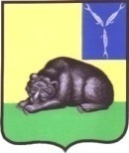 СОВЕТМУНИЦИПАЛЬНОГО ОБРАЗОВАНИЯ ГОРОД ВОЛЬСКВОЛЬСКОГО МУНИЦИПАЛЬНОГО РАЙОНАСАРАТОВСКОЙ ОБЛАСТИР Е Ш Е Н И Е17 декабря 2020 года                     № 27/4-95                                      г. Вольск Об утверждении Плана работы Совета муниципального образования город Вольск на 2021  годВ соответствии со статьей 19 Устава муниципального образования город Вольск Вольского муниципального района Саратовской области, Совет муниципального образования город Вольск РЕШИЛ:1. Утвердить План работы Совета муниципального образования город Вольск на 2021 год (Приложение).2. План работы направить Главе Вольского муниципального района для организации подготовки и исполнения соответствующих пунктов Плана.3. Контроль за исполнением настоящего решения возложить на Главу муниципального образования город Вольск.4. Настоящее решение вступает в силу с момента принятия.Глава муниципального образования город Вольск                                                                                 М.А. Кузнецов   Приложение к решению Совета муниципального образования город Вольскот 17.12.2020 г. № 27/4-95План работы Совета муниципального образования город Вольскна 2021 годВ течение года возможны корректировки Плана.Глава муниципального образования город Вольск                                                                                                                                          М.А.  Кузнецов       Вопросы для рассмотрения на заседаниях СоветаВопросы для рассмотрения на заседаниях СоветаВопросы для рассмотрения на заседаниях СоветаВопросы для рассмотрения на заседаниях СоветаВопросы для рассмотрения на заседаниях Совета№ п/пНаименование  вопросовСрок рассмотренияОтветственный за подготовку вопроса Ответственный за рассмотрение и подготовку вопроса к заседанию 123451О внесении изменений в Прогнозный план (программу) приватизации муниципальной собственности муниципального образования город Вольск Вольского муниципального района Саратовской области на 2020-2021 гг.в течение годаАдминистрация Вольского муниципального районаДепутатская комиссия по бюджету, налогам и земельно-имущественным вопросам2Об исполнении полномочий по решению вопросов местного значения в части утверждения генеральных планов поселений, правил, землепользования и застройки градостроительной деятельностив течение годаАдминистрация Вольского муниципального районаДепутатская комиссия по вопросам ЖКХ и благоустройства3О реализации муниципальной программы «Формирование комфортной городской среды муниципального образования город Вольск на 2021-2022 годы». О планируемых мероприятиях программы на 2021 год в Вольском муниципальном районе.Февральсовместное заседание с депутатами ВМСАдминистрация Вольского муниципального районаЗаместитель главы муниципального образования город Вольск – секретарь Совета4Отчет о работе Контрольно-счетной комиссии Вольского муниципального района за 2020 год февральКонтрольно-счетная комиссия Вольского муниципального районаЗаместитель главы муниципального образования город Вольск – секретарь Совета5О работе по обеспечению населения транспортными услугами и организации транспортного обслуживания населенияМартАдминистрация Вольского муниципального районаДепутатская комиссия по вопросам законности, социальной политики и защите прав населения6Предоставление земельных участков под жилищное строительство и последующий контроль за их использованиеммартАдминистрация Вольского муниципального районаДепутатская комиссия по бюджету, налогам и земельно-имущественным вопросам7О работе и финансовом положении муниципального казенного учреждения "ВольскТеплоЭнерго"мартсовместное заседание с депутатами ВМСАдминистрация Вольского муниципального районаДепутатская комиссия по вопросам ЖКХ и благоустройства8О результатах работы  МУП «Благоустройство»  в рамках    благоустройства и озеленения территории  муниципального образования город Вольск,  по итогам 2020 годамартАдминистрация Вольского муниципального районаДепутатская комиссия по вопросам ЖКХ и благоустройства9Отчет Главы Вольского муниципального района об итогах социально – экономического развития Вольского муниципального района  за  2020 год и задачах на  2021 год.мартактив ВМРАдминистрация Вольского муниципального районаЗаместитель главы муниципального образования город Вольск – секретарь Совета10О работе регионального оператора по сбору твёрдых бытовых отходов. Апрельсовместное заседание с депутатами ВМСАдминистрация Вольского муниципального районаДепутатская комиссия по вопросам ЖКХ и благоустройства11Об исполнении бюджета муниципального образования город Вольск за 1-й квартал 2021 годаапрельАдминистрация Вольского муниципального районаДепутатская комиссия по бюджету, налогам и земельно-имущественным вопросам12О мероприятиях по организации ритуальных услуг и содержанию мест захоронения.апрельАдминистрация Вольского муниципального районаЗаместитель главы муниципального образования город Вольск – секретарь Совета13Отчёт  Главы муниципального образования город Вольск о результатах деятельности за 2020 годмайГлава  МО город ВольскГлава муниципального образования город Вольск14Об утверждении отчета об исполнении бюджета муниципального образования город Вольск за 2020 год майАдминистрация Вольского муниципального районаДепутатская комиссия по бюджету, налогам и земельно-имущественным вопросам15Контроль в сфере ЖКХ: взаимодействие органа местного самоуправления, управляющих компаний и общественности по вопросам обслуживания жилищного фондаиюньАдминистрация Вольского муниципального района Заместитель главы муниципального образования город Вольск – секретарь Совета16О реализации мероприятий по дорожной деятельности в отношении автомобильных дорог местного значения в границах муниципального образования город ВольскиюньАдминистрация Вольского муниципального районаДепутатская комиссия по вопросам ЖКХ и благоустройства17Об исполнении бюджета муниципального образования город Вольск за 1-е полугодие 2021 годаиюльАдминистрация Вольского муниципального районаДепутатская комиссия по бюджету, налогам и земельно-имущественным вопросам18О ходе капитального ремонта многоквартирных домов.Августсовместное заседание с депутатами ВМСАдминистрация Вольского муниципального районаДепутатская комиссия по вопросам ЖКХ и благоустройства19О развитии физической культуры и спорта на территории Вольского муниципального района"августсовместное заседание с депутатами ВМСАдминистрация Вольского муниципального районаЗаместитель главы муниципального образования город Вольск – секретарь Совета20О подготовке муниципального образования город Вольск к осенне-зимнему периоду 2021-2022 гг. (дороги, жилищный комплекс, предприятия жизнеобеспечения)августАдминистрация Вольского муниципального районаДепутатская комиссия по вопросам ЖКХ и благоустройства21О развитии системы уличного освещения в муниципальном образовании город ВольсксентябрьАдминистрация Вольского муниципального районаДепутатская комиссия по вопросам ЖКХ и благоустройства22Час администрации «О работе отдела землеустройства  и градостроительной деятельности»Сентябрьсовместное заседание с депутатами ВМСАдминистрация Вольского муниципального районаДепутатская комиссия по бюджету, налогам и земельно-имущественным вопросам23Об исполнении бюджета муниципального образования город Вольск за 9 месяцев 2021 годаоктябрьАдминистрация Вольского муниципального районаДепутатская комиссия по бюджету, налогам и земельно-имущественным вопросам24Об участии Вольского муниципального района в национальных проектах, федеральных и региональных программах.ноябрьАдминистрация Вольского муниципального районаДепутатская комиссия по вопросам законности, социальной политики и защите прав населения25Час администрации «О работе комитета муниципального контроля»Декабрьсовместное заседание с депутатами ВМСАдминистрация Вольского муниципального районаЗаместитель главы муниципального образования город Вольск – секретарь Совета26О реализации муниципальной программы "Укрепление гражданского единства, межнационального согласия и этнокультурного развития народов, проживающих на территории Вольского муниципального района Саратовской области на 2020-2022 годы"Декабрьсовместное заседание с депутатами ВМСАдминистрация Вольского муниципального районаДепутатская комиссия по вопросам законности, социальной политики и защите прав населения27О плане работы Совета муниципального образования город Вольск на 2022 годдекабрьАдминистрация ВМРСовет МО город ВольскЗаместитель главы муниципального образования город Вольск – секретарь Совета28Об утверждении бюджета муниципального образования город Вольск на 2022 год и плановый период 2023 и 2024 годовдекабрьАдминистрация Вольского муниципального районаДепутатская комиссия по бюджету, налогам и земельно-имущественным вопросам29О внесении изменений и дополнений в решение муниципального образования город Вольск «О бюджете на 2021 год и плановый период 2022 и 2023 годов». по мере необходимостиАдминистрация Вольского муниципального районаДепутатская комиссия по бюджету, налогам и земельно-имущественным вопросам30Работа депутатов в избирательных округах, встречи и отчеты перед избирателями.в течение годаДепутаты Совета МО город ВольскЗаместитель главы муниципального образования город Вольск – секретарь Совета31Рассмотрение заявлений и обращений граждан.по мере поступленияДепутаты Совета МО город ВольскЗаместитель главы муниципального образования город Вольск – секретарь Совета32Прием граждан. в течение года(по графику)Депутаты Совета МО город ВольскЗаместитель главы муниципального образования город Вольск – секретарь Совета33Участие депутатов в праздничных и культурно-массовых мероприятиях проводимых на территории города, в избирательных округахв течение годаДепутаты Совета МО город ВольскЗаместитель главы муниципального образования город Вольск – секретарь Совета34Участие депутатов в работе «круглых столов», публичных слушаний, семинарах, конференциях.в течение годаДепутаты Совета МО город ВольскЗаместитель главы муниципального образования город Вольск – секретарь Совета, совместно с отделом юридического и технического обеспечения муниципального Собрания35Освещение в СМИ работы Совета МО город Вольск, работы комиссий (в том числе освещение результатов проведенных комиссиями контрольных и иных мероприятий)в течение годаСовет МО город ВольскЗаместитель главы муниципального образования город Вольск – секретарь Совета, МУ ИЦ «Вольская жизнь»36Вопросы, вносимые депутатскими комиссиями по  инициативе депутатов Совета муниципального образования город Вольскв течение годаСовет МО город ВольскЗаместитель главы муниципального образования город Вольск – секретарь Совета, совместно с отделом юридического и технического обеспечения муниципального Собрания37Осуществление контроля за исполнением решений Совета муниципального образования город Вольск.в течение годаГлава муниципального образования город ВольскЗаместитель главы муниципального образования город Вольск – секретарь Совета, совместно с отделом юридического и технического обеспечения муниципального Собрания38Внесение изменений и дополнений  в Устав и нормативно-правовые акты муниципального образования город Вольск в соответствии с изменениями в действующем законодательствепо мере необходимостиСовет МО город ВольскЗаместитель главы муниципального образования город Вольск – секретарь Совета, совместно с отделом юридического и технического обеспечения муниципального Собрания39Осуществление консультативной работы депутатам Совета МО город Вольск  по предоставлению сведений о доходах, расходах, об имуществе и обязательствах имущественного характера.по мере необходимостиСовет МО город ВольскЗаместитель главы муниципального образования город Вольск – секретарь Совета, совместно с отделом юридического и технического обеспечения муниципального Собрания40Рейды депутатов совместно  с административной комиссией в рамках соблюдения Правил благоустройства на территории МО город Вольскв течение годаАдминистрация Вольского муниципального районаДепутатская комиссия по вопросам ЖКХ и благоустройства41О награждении Почетной грамотой муниципального образования город Вольскв течение годаСовет МО город ВольскЗаместитель главы муниципального образования город Вольск – секретарь Совета, совместно с отделом юридического и технического обеспечения муниципального Собрания